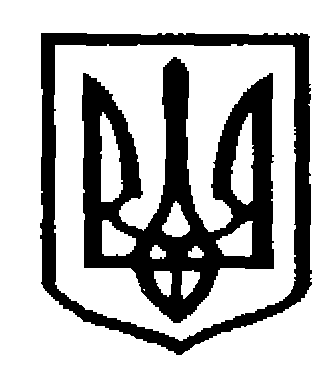 У К Р А Ї Н АЧернівецька міська радаУ П Р А В Л I Н Н Я   О С В I Т Ивул. Героїв Майдану, 176, м.Чернівці, 58029 тел./факс (0372) 53-30-87,  E-mail: osvitacv@gmail.com  Код ЄДРПОУ №02147345    	Управління освіти Чернівецької міської ради інформує, що 19 вересня 2017 року на базі Чернівецької гімназії №5 відбудеться семінар для вчителів англійської мови на тему «Error correction strategies + New Programs», за підтримки освітнього агентства «Cambridge University Press». Спікер – Тетяна Шелепко (методист видавництва Кембриджського Університету).Початок Семінару – 14.30Просимо сприяти участі одного вчителя англійської мови від закладу.Начальник управління освітиЧернівецької міської ради						С.В.МартинюкЯівчик О. М., 06657945458.09.2017 № /01-34/1706Керівникам навчальних закладів